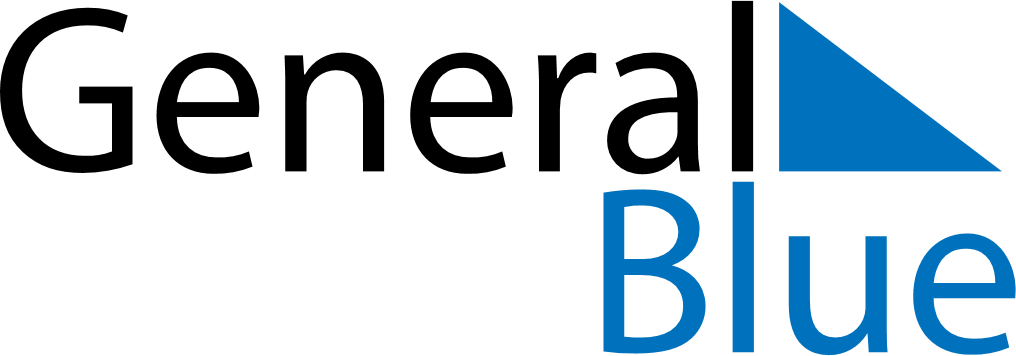 April 2022April 2022April 2022Svalbard and Jan MayenSvalbard and Jan MayenSUNMONTUEWEDTHUFRISAT12345678910111213141516Palm SundayMaundy ThursdayGood Friday17181920212223Easter SundayEaster Monday24252627282930